Classroom Teacher ReportWayne County SchoolsStudent’s Name 	Date of Birth 	School 	Grade 	Teacher  	Date 	I.	List of Current Subjects, Performance, and Instructional LevelPresenting ProblemDescribe student’s current problem: 	__________________________________________________________________________________________________________________________________________________________________________________________________________How long has this problem been a concern to you? 	__When did you first notice the problem? 	__What seems to help the problem? 	__What seems to make the problem worse? 	__Have you noticed changes in the student’s abilities?	Yes	No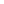 If yes, please describe: 	Have you noticed changes in the student’s behavior?	Yes	NoIf yes, please describe: 		 Has the student received an evaluation or treatment for the current problem or similar problem?	Yes NoIf yes, when and with whom? 	What do you hope to learn from this evaluation?_________________________________________________________________________________________________________________________________________________________________III.	ChecklistDirections: Circle each item that accurately describes the student.Cognitive	Language/Academic1.  Has poor comprehension of material	1. Has difficulty decoding words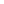 2.  Has poor short-term memory for verbal stimuli	2. Has poor reading fluency3.  Has poor short-term memory for nonverbal stimuli	3. Has poor reading comprehension4.  Has limited attention span	4. Has poor expressive language5.  Has difficulty understanding oral directions	5. Has difficulty rapidly naming objects6.  Has difficulty understanding written directions	6. Has speech impairment7.  Has difficulty following a sequence of directions	7. Has difficulty producing rhymes8. Misunderstands material presented at a fast rate	8. Has difficulty recognizing similar phonemes9.  Has difficulty recalling story sequences	9. Has difficulty arranging phonemes into words10. Has difficulty understanding the teacher	10. Has poor grammar	11. Has poor math computation skills11. Has difficulty being adaptable	12. Has limited math problem-solving skills12. Has difficulty reasoning abstractly	13. Does not retain math facts13. Has difficulty conceptualizing material	14. Has poor spelling14. Uses problem-solving strategies inefficiently	15. Has fluctuating performance15. Learns very slowly	16. Has difficulty writing compositions16. Forgets newly learned material	17. Does not know names of common objectsPerceptual/Motor	Behavioral1.  Has poor auditory reception	1. Avoids doing work in class2.  Has poor visual perception	2. Gives up easily3.  Has poor tactile discrimination	3. Has difficulty beginning tasks on time4.  Has poor handwriting	4. Has difficulty completing tasks on time5.  Has clumsy and awkward movements	5. Is impulsive6.  Has poor speech communication	6. Has difficulty changing tasks or assignments7.  Has difficulty putting objects in correct sequence	7. Has difficultly working independently8.  Has difficulty remembering sequence of objects	8. Is easily distracted9.  Has right-left confusion	9. Shows aggressive behavior10. Has poor gross-motor coordination	10. Shows disruptive behavior11. Has poor fine-motor coordination	11. Has difficulty remaining seated12. Fidgets when seatedSocial/Affect	13. Does not arrive on time for class14. Fails to complete homework1.  Is immature	                                                                                   15. Seeks attention constantly2.  Is socially isolated	16. Is unorganized3.  Has difficulty communicating interests	17. Uses drugs or alcohol4.  Is uncooperative	18. Hurts others5.  Seems suspicious of others	19. Talks about suicide6. Refuses to share	20. Destroys others’ property7.  Shows sexually provocative behavior	21. Has constant and repetitive behavior8. Blames others for problems	22. Shouts or yells for no apparent reason9. Does not get along with others	23. Has hallucinations10. Avoids others completely	24. Does not tolerate changes in routine11. Has unusual fears	25. Has numerous physical complaints12. Is shy or timid	26. Has poor eye contact13. Appears to feel hopeless	27. Engages in dangerous behaviorsIV.	Strengths/AssetsPlease list the student’s assets or strengths in each of the following areas.Cognitive_ 	Language/Academic 	Perceptual Motor 	Behavioral 	Social 	Other(s) 	V.	Programming SuggestionsVI.	Other CommentsPlease list anything else about the student that you think may be helpful.Classroom Teacher’s Signature	DateSUBJECTGRADEINSTRUCATIONALLEVELSUBJECTGRADEINSTRUCTIONALLEVEL